НАКАЗПО ГАННІВСЬКІЙ ЗАГАЛЬНООСВІТНІЙ ШКОЛІ І-ІІІ СТУПЕНІВПЕТРІВСЬКОЇ РАЙОННОЇ РАДИ КІРОВОГРАДСЬКОЇ ОБЛАСТІвід 10 грудня 2020  року                                                                                            №168 с.ГаннівкаПро проведення Дня лайфхаківЗгідно з річним планом школи на 2020- 2021 навчальний рік та з метою НАКАЗУЮ:Провести в школі 17 грудня 2020 року День лайфхаків.Вчителям – предметникам включити предметні лайфхаки під час проведення навчальних занять.Визначити відповідального за організацію та проведення Дня лайфхаків заступника директора з навчально-виховної роботи РОБОТУ Н.А.Звіт про проведення здати заступнику директора з навчально-виховної роботи РОБОТІ Н.А. до 21.12.2020 року на електронних носіях.Контроль за виконанням наказу покласти на заступника директора з навчально-виховної роботи ГРИШАЄВУ О.В. Директор школи                                                                         О.КанівецьЗ наказом ознайомлена:                                                              О.Гришаєва                                                                                                       Н.Робота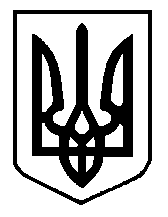 